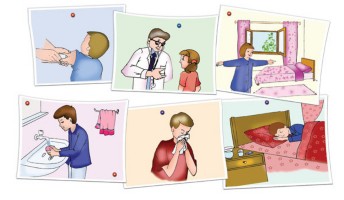                            ПАМЯТКА ДЛЯ НАСЕЛЕНИЯ                             ПРОФИЛАКТИКА ГРИППА Грипп –острая вирусная болезнь с воздушно-капельным механизмом передачи. Возможно также заражение через предметы домашнего обихода, на которые вирус попадает от больного человека во время кашля или чихания. Инкубационный период продолжается от нескольких  часов до 7 суток, чаще 2-3 дня. Болезнь начинается внезапно.Основные симптомы проявления заболевания:- озноб, головная боль;-повышение температуры тела до 38,5-40С- боль и ломота в мышцах и суставах;общая слабость и « разбитость»;- сухость, слезотечение, выделения из носа.При проявлении симптомов гриппа НЕОБХОДИМО оставаться дома и вызвать врача на дом. НЕ ЗАНИМАЙТЕСЬ САМОЛЕЧЕНИЕ!            КАК НЕ ЗАБОЛЕТЬ ГРИППОМ- Наиболее эффективный метод профилактики гриппа-вакцинопрофилактика;- Следует помнить , что для выработки иммунного ответа после прививки необходимо 3-4 недели;-Избегайте общения с людьми, у которых есть признаки заболевания(насморк, чихание, кашель, повышенная температура тела)-_При контакте с больным членом семьи пользуйтесь маской;Соблюдайте правила личной гигиены и тщательно мойте руки;- Чаще проводите влажные уборки и проветривание помещений, больше времени проводите на свежем воздухе;- придерживайтесь здорового образа жизни, включая полноценный сон, употребление « здоровой пищи», физическую активность, закаливание